CİHAZIN KULLANMA TALİMATIGENEL UYARILAR   Mikroskobu sert ve stabil bir yüzeyde kullanınız.   Mikroskobun güç kablosunu topraklanmış prize takınız.   Objektifler temizleme işlemi sırasında asla yerinden çıkarılmamalıdır.   Objektif ve okülerlerin temizliği için toz bırakmayan bir fırça veya özel temizleme bezi   Kullanınız.   Mekanik kısanlara gres yağı gibi yağlar sürmeyiniz.   Plastik kısımları aseton ye aseton içeren maddeler ile temizlemeyiniz.   Plastik kısımları saf su, isopropanol ve etanol (endüstriyel alkol) ile temizleyiniz.UYGULAMA Mikroskop koruma kılıfı çıkarılır.Mikroskop fişi ilgili bölmeden çıkarılarak prize takılır.Tülbent bezi ile oküler ve mercekler temizlenir.En küçük büyütmeli objektif hazır konuma getirilir.İncelenecek olan materyal lam-lamel arasına konularak mikroskop tablasına yerleştirilir.Mikroskobun sağ tarafındaki lamba düğmesinden ışık seviyesi ayarlanır.İncelenecek olan materyale göre gerekli büyütme objektifleri rovelver yardımı ile değiştirilir.100X büyütmeli objektif kullanılması gerektiği durumlarda objektif ayarlanmadan önce lamel üzerine immersion yağı damlatılarak incelemeye geçilir. İnceleme işlemi bittikten sonra lamba düğmesinden ışık kapatılır ve en küçük büyütmeli objektif ayarlanarak materyal tabladan alınır. Xylol ile 100X objektif silinerek immersion yağının temizlenmesi sağlanır (İmmersion yağının kullanılmadığı durumlarda objektifler tülbent bezi ile silinir). Mikroskop fişi prizden çıkarılarak mikroskobun ilgili bölmesine yerleştirilir.Mikroskop koruma kılıfı ile mikroskop kapatılır.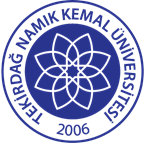 TNKÜ ÇORLU MESLEK YÜKSEKOKULU MİKROSKOPKULLANMA TALİMATIDoküman No: EYS-TL-019TNKÜ ÇORLU MESLEK YÜKSEKOKULU MİKROSKOPKULLANMA TALİMATIHazırlama Tarihi:01.12.2021TNKÜ ÇORLU MESLEK YÜKSEKOKULU MİKROSKOPKULLANMA TALİMATIRevizyon Tarihi:--TNKÜ ÇORLU MESLEK YÜKSEKOKULU MİKROSKOPKULLANMA TALİMATIRevizyon No:0TNKÜ ÇORLU MESLEK YÜKSEKOKULU MİKROSKOPKULLANMA TALİMATIToplam Sayfa Sayısı:1Cihazın Markası/Modeli/ Taşınır Sicil NoLEICA MİKROSKOP253.3.6/16/13294Kullanım AmacıMikroorganizma ve mikro boyuttaki örneklerin incelenmesiSorumlusu	Öğr. Gör. Dr. Sıla BARUT GÖK, Doç. Dr. Seydi YIKMIŞSorumlu Personel İletişim Bilgileri (e-posta, GSM)sbgok@nku.edu.tr; syikmis@nku.edu.tr05065844540;  05079481952